В августе ПФР производит корректировку страховых пенсий работающих пенсионеровКраснодар, УПФР в Выселковском районе. В августе 2018 года более 308 тысяч работавших в 2017 году пенсионеров Кубани начнут получать страховую пенсию в повышенном размере. Повышение пенсии обусловлено проведением Пенсионным фондом России ежегодной беззаявительной корректировки размеров страховой пенсии работающих пенсионеров. УПФР в Выселковском районе произвели перерасчет 4739  работающим пенсионерам.На беззаявительный перерасчет страховой пенсии имеют право получатели страховых пенсий по старости и по инвалидности, за которых их работодатели в 2017 году уплачивали страховые взносы.В отличие от традиционной индексации страховых пенсий, когда их размеры увеличиваются на определенный процент, прибавка к пенсии от корректировки носит сугубо индивидуальный характер: ее размер зависит от уровня заработной платы работающего пенсионера в 2017 году, то есть от суммы уплаченных за него работодателем страховых взносов и начисленных пенсионных баллов.Максимальная прибавка от корректировки ограничена тремя пенсионными баллами в денежном эквиваленте*, то есть не может составлять более 244 рублей 47 копеек (с 2018 года стоимость пенсионного балла составляет 81 рубль 49 копеек.).* Статья 18 Федерального закона от 28.12.2013 № 400-ФЗ «О страховых пенсиях».ЧИТАЙТЕ НАС: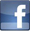 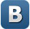 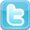 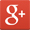 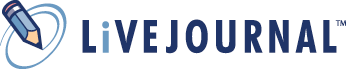 